1. A KÉMIAI ANYAG / KÉSZÍTMÉNY ÉS A TÁRSASÁG VAGY VÁLLALAT AZONOSÍTÁSA1.1 Termékazonosító:Név: INSTAL PROTECT PLUSNyilvántartási szám: keverékTermékkód: PUFI kód: CQ30-R068-P00U-86491.2 A készítmény releváns felhasználásának és ellenjavallt felhasználásának azonosítása:1.2.1. Használati kategória: Professzionális felhasználás.1.2.2 Felhasználási előírás: A keveréket központi fűtésű fűtőberendezésekben használják, ahol a folyadék víz. Az INSTAL PROTECT PLUS korróziógátló a szervetlen korróziógátlók nagyon hatékony kombinációja, amely védi az acélt, az alumíniumot, a rézt és ötvözeteiket.1.3 A vállalat / vállalkozás azonosítása:1.4 Sürgősségi telefon:Sürgősségi hívószám                                                                                 1122. VESZÉLYEK AZONOSÍTÁSA2.1. A keverék osztályozásaA keverék a 3. pont szerinti összetételű oldat.2.1.1 Besorolás az 1272/2008/EK rendelet szerintOsztályozás                                                               Veszélyességi nyilatkozatok:Akut toxicitás, kategória: 4		                       H302: Lenyelve ártalmas.Bőrérzékenység, kategória: 1B                                 H317: Allergiás bőrreakciót okozhat.2.1.1. további információEgészségügyi és környezeti veszélyek: normál használati körülmények között a keverék nem veszélyes. A nem megfelelő használat irritálhatja a bőrt, a szemet és a légutakat.2.2. Címkézés:Veszélyt jelző piktogramok és szimbólumok: GHS07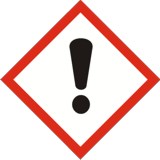 Figyelmeztető szó: VIGYÁZATVeszélyességi nyilatkozatok:  H302: Lenyelve ártalmas.                                                  H317: Allergiás bőrreakciót okozhat.	           Óvintézkedésre vonatkozó mondatok:P102:          	Tartsa távol gyermekektől.P103:                          Használat előtt olvassa el a címkét.P260:                          Ne lélegezze be a port / füstöt, gázt / ködöt / gőzt / permetet.P264:                          Használat után alaposan mosson kezet.P270:	                        A termék használata közben tilos enni, inni vagy dohányozni.P301+P312:		LENYELÉS ESETÉN: Rosszullét esetén hívjon TOXIKOLÓGIAI                                                                                                                                                                              KÖZPONTHOZ vagy orvoshoz.P330:                          LENYELÉS ESETÉN: Öblítse ki a szájat bő vízzel. P314: 			Forduljon orvosához, ha nem érzi jól magát.P501: 			A tartalmat / edényt a helyi / regionális / nemzeti előírásoknak megfelelően kell                                                    megsemmisíteni. 3. ÖSSZETÉTEL / AZ ÖSSZETEVŐKRE VONATKOZÓ INFORMÁCIÓK:4. ELSŐSEGÉLYNYÚJTÁSI INTÉZKEDÉSEK4.1. Elsősegélynyújtás szembe kerülés esetén: Azonnal öblítse ki bő vízzel legalább 15 percig, nyitva tartva a szemhéjakat. Szemész szakorvost kell ellenőrizni. Késleltetett tünetek és hatások: intenzív irritáció, könnyezés, szempír, szemhéj ödéma. Súlyos vagy maradandó szemsérülés veszélye.4.2. Elsősegélynyújtás bőrrel való érintkezés esetén: Azonnal vegye le a termék által érintett ruházatot. Az érintett területet azonnal mossa le szappannal és vízzel. Orvosi vizsgálat tartós fájdalom vagy bőrpír esetén. Tünetek és lassító hatások: szárítás és repedés.4.3. Elsősegélynyújtás lenyeléskor: Öblítse ki a szájat, igyon vizet a hígítás eléréséhez. Ne hánytasd magad. Elmenni orvoshoz. Tünetek és lassító hatások: intenzív irritáció és égési kockázat a szájban, a torokban, a nyelőcsőben és a gyomorban.4.4. Elsősegélynyújtás belélegzés esetén: távolodjon el az érintett területről és szellőztesse ki a területet. Légúti tünetek esetén forduljon orvoshoz. A torok és a légutak irritációja nagy koncentrációban: köhögés. Ismételt vagy hosszan tartó expozíció esetén: torokfájás, orrvérzés veszélye.Tilos a palackokat mosdókagylóban vagy zuhanyzóban a munkahely közvetlen közelében mosni. Mindenesetre semmit nem adnak szájon át eszméletlen személynek, és semmilyen ellenszert nem adnak be, hacsak kifejezetten nem határozzák meg. 5. TŰZVÉDELMI INTÉZKEDÉSEK5.1. Ajánlott oltóanyag: CO2, hab, vegyi porok, a tűzben érintett anyagoktól függően. Kerülje a vizet a csatornarendszerből.5.2. Nem ajánlott az oltóanyag: különösképpen egyik sem.5.3. Különleges expozíciós veszélyek: A hővel bomló gázok veszélyesek lehetnek az egészségre.5.4. Tűzoltók védőfelszerelése: gázálarc vagy önálló légzőkészülék. A termék nem gyúlékony. A tartályokat vízzel permetezve lehűtjük, vizet nem engedünk a tartályba.6. INTÉZKEDÉSEK BALESETI VESZÉLYEK ELLEN6.1. A személyzet óvintézkedései:- Minden személyzetet, aki nem vesz részt a beavatkozásban az érintett területen, ki kell üríteni;- A beavatkozást csak képzett személyzet végzi, aki képzett és tisztában van a termékek veszélyeivel;- A közvetlen közelében csak saválló védőfelszerelést használnak.6.2. Környezetvédelmi óvintézkedések:- a szivárgás leáll;- az érintett terület le van határolva;- meg kell akadályozni, hogy a termék vízbe és / vagy a föld alá kerüljön.6.3. Tisztítási módszerek:- a kiömlött terméket mechanikus úton gyűjtik össze, elkerülve a por képződését;- az így kapott maradékot megfelelő tartályokba kell helyezni, hogy azt egy engedélyezett központban ártalmatlanítsák;- Tisztítsa meg a területet vízzel;- Jelentős kiömlés esetén azonnal értesítse az illetékes hatóságokat.7. KEZELÉS ÉS TÁROLÁS7.1. Óvintézkedések a biztonságos kezeléshez:- Kerülje a szemmel, bőrrel, nyálkahártyával és ruházattal való érintkezést.- Kerülje a piszkos ruhák viselését.- Kerülje a fűtött oldatokból származó gőzök belélegzését.- Viseljen védőruházatot, kesztyűt és védőszemüveget.- Tájékoztassa az embereket a termék által okozott lehetséges veszélyekről.- Tartsa be a 8. szakaszban említett védintézkedéseket.7.2. A biztonságos tárolás feltételei, beleértve az összeférhetetlenséget is:- Zárt tartályokban tárolja;- Védje a konténereket a fizikai sérülésektől;- Tárolja megfelelő anyagokból (poliészter, PVC, polietilén) készült edényekben.7.3. Egyéb óvintézkedések:- Gyújtóforrásoktól távol tartandó - Tilos a dohányzás;- A terméket ajánlott az eredeti csomagolásban, száraz helyen, közvetlen napfénytől védve és jól szellőzve tárolni;- Kerülje a porképződést.8. AZ EXPOZÍCIÓ ELLENŐRZÉSE / SZEMÉLYI VÉDELEM8.1. Expozíciós határértékek:- betartani a 7. szakaszban meghatározott szabályokat.8.2. Expozíció ellenőrzése:- terek szellőztetése;- Ha fennáll a kibocsátás veszélye, gondoskodjon megfelelő helyi szellőzésről.8.2.1. Foglalkozási expozíció ellenőrzése:Légzésvédelem: Viseljen antacid maszkot.Kézvédelem: antacid kesztyű.Szemvédelem: Szorosan illeszkedő védőszemüveg.Bőrvédelem: Viseljen saválló overallt, csizmát és gumi kötényt Műszaki védelmi rendszer: természetes szellőzés. Forduljon a munkavédelmi szakemberhez, hogy meghatározza a megfelelő felszerelést az adott munkakörülményekhez.8.2.2. Expozíció ellenőrzése:- Élelmiszertől, italtól távol kell tartani.- Tilos a dohányzás.- Azonnal vegye le a szennyezett ruházatot.- Mosson kezet étkezés előtt és munka után.- Ne használja zuhanyzóban és / vagy mosdóban.9. A VESZÉLYES KÉMIAI KÉSZÍTMÉNY FIZIKIKÉMIAI TULAJDONSÁGAIFizikai állapot:                                    folyékonySzín:                                                    sárgaIllat:                                                     jellegzetespH:                                                      7-8Forráspont:                                         >150 ° CLobbanáspont:                                    nem gyúlékonyRobbanási határok:                            nem robbanásveszélyesSűrűség:                                             1,1 +/- 0,05Vízben való oldhatóság:                    minden arányban elegyedik10. STABILITÁS ÉS REAKCIÓKÉPESSÉG10.1. Kémiai stabilitás: A termék nem bomlik, ha az ajánlott módon használják.10.2. Kerülendő körülmények: kövesse a készítmény használatára vonatkozó utasításokat.10.3. Kerülendő anyagok: oxidálószerek és erős bázisok.10.4. Veszélyes bomlástermékek: Savakkal érintkezve mérgező gázok távozhatnak.11. TOXIKOLÓGIAI INFORMÁCIÓK:11.1. Akut toxicitás: LD 50 (patkány)> 2000 mg / kg11.2. Toxikológiai hatások belélegzéssel: gőzök és füst fulladást, köhögést, szédülést okozhatnak.11.3. Toxikológiai hatások lenyeléskor: A száj, a torok és a has irritációját követia hányástól.11.4. Toxikológiai hatások bőrrel érintkezve: Irritáció, barna és sárgás foltok.11.5. Toxikológiai hatások a szembe jutáskor: erősen irritáló, majd tüsszentés,fotofóbia és fájdalom.11.6. További toxikológiai információk: A terméknek nincs szenzibilizáló és rákkeltő hatása.12. ÖKOLÓGIAI INFORMÁCIÓK:12.1. A termék ökotoxicitása: Vízi környezetre veszélyes: alacsony. Környezetveszély (szárazföld): alacsony Megjegyzések: a pH -tól függően fontos hatással van a vízi vagy szárazföldi szervezetekre.12.2. Mobilitás: Vízben a mobilitás fontos.12.3. Lebonthatóság: Nem alkalmazható.12.4. Felhalmozódás: Nem alkalmazható.12.5. Egyéb hatások, viselkedés és evolúció a környezetben: A termék nem túl veszélyes a környezetre. Használja a munkamódszerekkel összhangban, kerülje a környezetbe való ártalmatlanítást.13. ÓVINTÉZKEDÉSEK A VESZÉLYES ANYAG / KÉSZÍTMÉNY ÁRTALMATLANÍTÁSÁHOZ13.1. Hulladékbiztonság / kezelés: ha lehetséges, hasznosítás, a helyi és nemzeti előírásoknak megfelelően működik, kérjük, forduljon a D.P.R. 915/82 a későbbi módosításokkal és kiegészítésekkel.13.2. A csomagolás / tartály megsemmisítésének és kezelésének módszerei: hulladék: engedélyezett fizikai-kémiai kezelő létesítmények Az üres és tiszta tartályokat a helyi / nemzeti előírásoknak megfelelően újra fel lehet használni, újrahasznosítani vagy ártalmatlanítani.13.3. Nemzeti szabványok, jogszabályok és rendeletek: Az Európai Unió nem állapít meg egységes szabályokat a vegyi hulladék ártalmatlanítására, amely speciális hulladék. Kezelésükre vagy ártalmatlanításukra az egyes országok nemzeti joga az irányadó. Ezért minden esetben fel kell vennie a kapcsolatot az illetékes hatóságokkal vagy a hulladékkezelésre törvényesen feljogosított vállalatokkal.14. SZÁLLÍTÁSI INFORMÁCIÓKEz a termék nem tartozik a veszélyes áruk szállítása alá.15. AZ ALKALMAZANDÓ KÜLÖNLEGES SZABÁLYOKRA VONATKOZÓ INFORMÁCIÓK1. SZ. (EK) RENDELET Az Európai Parlament és a Tanács 1907/2006/EK rendelete (2006. december 18.) a vegyi anyagok regisztrálásáról, értékeléséről, engedélyezéséről és korlátozásáról (REACH), az Európai Vegyianyag -ügynökség létrehozásáról, az 1999/45/EK irányelv módosításáról és hatályon kívül helyezéséről a 793/93/EGK tanácsi rendelet és az 1448/94/EK bizottsági rendelet, valamint a 76/769/EGK tanácsi irányelv és a 91/155/EGK, 93/67/EGK irányelv, 93 / 105 / EK és a 2000/21 / EK bizottsági határozatokat.2. Az Európai Parlament és a Tanács 1999 /45 / EK irányelve (1999. május 31.) a veszélyes készítmények osztályozására, csomagolására és címkézésére vonatkozó tagállami törvényi, rendeleti és közigazgatási rendelkezések közelítéséről.3. (EK) RENDELET. Az Európai Parlament és a Tanács 1272/2008 (2008. december 16.) az anyagok és keverékek osztályozásáról, címkézéséről és csomagolásáról, a 67/548/EGK irányelvek módosításáról és hatályon kívül helyezéséről, valamint az (EK) Nr. 1907/2006.4. számú (EU) rendelet. A Bizottság 453/2019/EK rendelete (2010. május 20.) az (EK) rendelet módosításáról Az Európai Parlament és a Tanács 1907/2006/EK rendelete a vegyi anyagok regisztrációjáról, értékeléséről, engedélyezéséről és korlátozásáról (REACH).Nemzeti előírások:5. GD 1408/2008 a veszélyes anyagok osztályozásáról, csomagolásáról és címkézéséről.6. GD 937/2010 a veszélyes készítmények osztályozása, csomagolása és címkézése tekintetében.7. 360/2003. Törvény a veszélyes vegyi anyagok és készítmények rendszeréről.8. A 263/2005. Törvény a veszélyes vegyi anyagok és készítmények rendszeréről szóló 360/2003. Sz. Törvény módosítására és kiegészítésére.9. A 254/2011. Törvény a 360/2003. Sz. Törvény 26. cikkének módosításáról a veszélyes vegyi anyagok és készítmények rendszeréről.10. Az 1222 /2010 -es sürgősségi rendelet az anyagok és keverékek osztályozásáról, címkézéséről és csomagolásáról, a 67 /548 / EGK irányelvek módosításáról és hatályon kívül helyezéséről szóló 1272 /2008 / EK rendelet rendelkezéseinek megsértése esetén alkalmazandó szankciók megállapításáról, ÉS 1999/45/EK, valamint az 1907/2006/EK rendelet módosításáról.11. számú kormányhatározat. 398/2010 az anyagok és keverékek osztályozásáról, címkézéséről és csomagolásáról szóló 1272/2008/EK rendelet rendelkezéseinek alkalmazására vonatkozó intézkedések megállapításáról szóló 398/2010.16. EGYÉB INFORMÁCIÓK16.1. A 2. és 3. szakaszban említett H-mondatok teljes szövege:H302: Lenyelve ártalmas.H317: Allergiás bőrreakciót okozhat.16.2. A fenti szakaszokban említett rövidítések magyarázata:PBT: Perzisztens, bioakkumulatív és mérgező.vPvB: Nagyon perzisztens és nagyon bioakkumulatív.OEL: Foglalkozási expozíciós határérték.DNEL: Szint (számított) negatív hatás nélkül.PNEC: Előre látható koncentráció hatás nélkül.ADR: Európai megállapodás a veszélyes áruk nemzetközi közúti szállításáról.RID: Veszélyes áruk nemzetközi vasúti szállítása.IMDG: Nemzetközi tengeri veszélyes árukódex. Nemzetközi tengeri veszélyes árukódex.ICAO / IATA: Nemzetközi Polgári Repülési Szervezet / Nemzetközi Közlekedési SzövetségAerian (Nemzetközi Polgári Repülési Szervezet / International Air Transport Association).További információ:Az ezen a lapon található információkat a kapcsolódó kockázatok bejelentése céljából mutatjuk bea termék kezelése és használata. Ez a lap nem nyújt minőségi információkattermék.Ezek az adatok összhangban vannak az írás idején rendelkezésre álló információkkal és tapasztalatokkal, és kizárólag arra a termékre vonatkoznak, amely a csomagoláson található címke szerint egyértelműen azonosítható. Az információ nem alkalmazható más azonos vagy hasonló elnevezésű termékekre.Ez a lap semmilyen módon nem mentesíti a felhasználót a tevékenységére vonatkozó összes utasítás ismerete és alkalmazása alól.Cégnév:S.C. LABOREX S.R.L.  PLOIESTI Cím:Str. Mihai Bravu, nem. 206., 25B. O., 3. oldalPrahova megye, ROMÁNIATelefon / Fax:      0040 244 518 760 / 0040 244 518 761Az FDS -ért felelős személy: kapcsolatba lépni: Anca Zvirid-0723 273 816office@laborexromania.roNemzeti Közegészségügyi Intézet, Nemzetközi Egészségügyi Szabályozási és Toxikológiai Információk Hivatala 0213183606(hétfő - péntek: óra 8 – 15 )Bukaresti Sürgősségi Klinika0215992300 / belül: 291Marosvásárhely Megyei Sürgősségi Klinika212111 / 211292 / 217235A keverék veszélyes összetevőinek neveKoncentrációs tartomány [%]Nr. CASNR. ECNr. bejegyzés REACHOsztályozás a 1272/2008 szNátrium -molibdát< 57631-95-0231-551-701-2119489495-21-0000 H302 - categ 4   H373 - categ 2  Nátrium-nitrit1-<2,5%7632-00-0231-555-901-2119471836-27-XXXX  H301 –Toxicitate acuta cat.3H400 –Aquatic Acute 1, M=11H-benzotriazolIRGAMET42<20%95-14-7202-394-101-2119982397-21-0000H302 - categ 4H412- Aquatic Chronic 3H318- Veszély a szemekre, cat.1H317- Bőrérzékenyítő, cat..1B